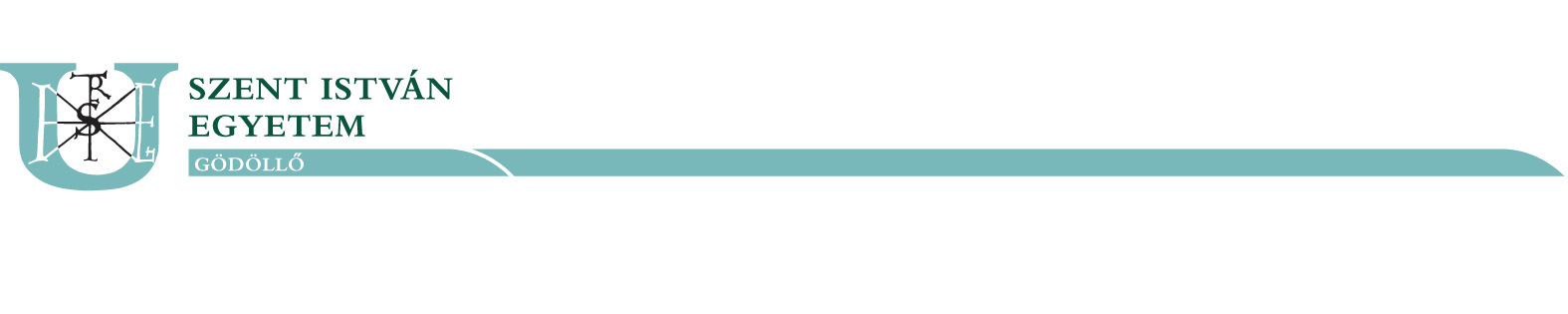 Kérelemfogyatékos hallgatóknak adható kedvezmények, mentességek igénybevételéhezÜgyintéző neve:Ügyintéző elérhetősége: Kérvényazonosító:Tisztelt Egyetemi Esélyegyenlőségi Bizottság!AlulírottHallgató neve:Hallgatói azonosító: Képzés: Kar: Szak: Felvétel éve:Munkarend (tagozat): A képzés helye: Kérem, hogy az alábbi fogyatékosság alapján engedélyezzék a jogszabály által biztosított kedvezményt, mentességet: hallássérült hallgató látássérült hallgató mozgáskorlátozott hallgató beszédfogyatékos hallgató autizmussal élő hallgató pszichés fejlődési zavarral küzdő hallgató:diszlexiadiszgráfiadiszortográfiadiszkalkuliahiperaktivitás figyelemzavar magatartásszabályozási zavarA kérelemhez minden esetben csatolni szükséges az orvosi szakvélemények másolatát!Nyelvvizsgamentességre irányuló kérelem esetén a megjegyzés rovatban szíveskedjen feltüntetni, hogy mely vizsgarész (írásbeli/szóbeli) alól kér felmentést.Hozzájárulok, hogy az Egyetemi Esélyegyenlőségi Bizottság a kérelem elbírálásához szükséges adataimat megismerje.Kelt: 	, 20	. 	 hó 	 nap								..............................................                       hallgatóKérelem az oktatásban érintett tárgyfelelős értesítésérőlA hallgató őszi félév esetében szeptember 30-ig, a tavaszi félév esetében február 28-ig kérheti, hogy a kari esélyegyenlőségi koordinátor értesítse a hallgató tantárgyaiért felelős oktatót a hallgató részére nyújtandó kedvezményekről, azon tantárgyak vonatkozásában, amelyeket a hallgató a regisztrációs időszak végéig a Neptun adminisztrációs rendszerben felvett. Jelen kérelmem pozitív elbírálása esetén hozzájárulok és kérem, hogy a kari esélyegyenlőségi koordinátor értesítse az oktatót a részemre megállapított kedvezményekről. Nem kívánok élni a fenti lehetőséggel.Kelt: 	, 20	. 	 hó 	 nap..............................................                     hallgatóTisztelt Hallgató!Kérem, segítse az Egyetemi Esélyegyenlőségi Bizottság munkáját azzal, hogy megfogalmazza, hogy a fogyatékkosságából kifolyólag milyen segédeszközökkel, intézményi fejlesztési lehetőségekkel tudnánk az egyetemi tanulmányait, egyetemen belüli közlekedését könnyíteni!Köszönettel, Egyetemi Esélyegyenlőségi BizottságKelt: 	, 20	. 	 hó 	 nap..............................................                     hallgatóA kérelmet az illetékes Kari fogyatékügyi koordinátornak kérjük leadni!Megjegyzés: